بطاقة الإرشاد الأكاديمىللدراسات العلياإسم الطالب :                         الدرجة المسجل لها:                القسم العلمى:         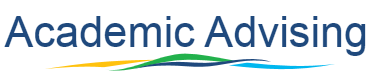 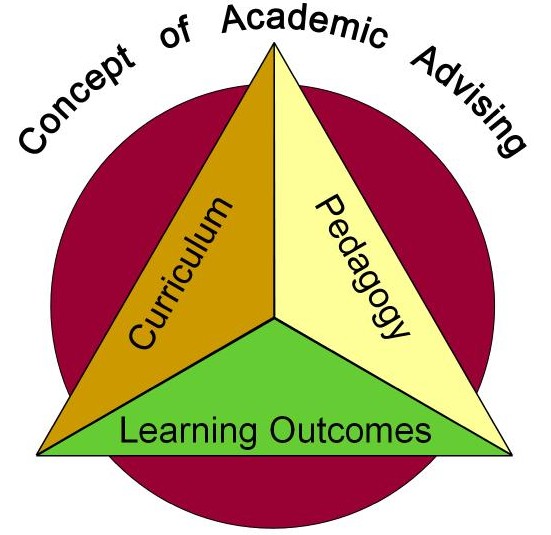 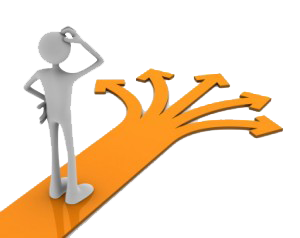 إسم الطالب :                                                الوظيفة الحالية: الدرجة العلمية المسجل لها:                                 القسم العلمى: التخصص العام: 	   التخصص الدقيق: المؤهلات السابق الحصول عليها                                      التقدير:محل الإقامة (عنوان المراسلة): المحافظة :                            الرقم البريدى:               التليفون الأرضى:التليفون المحمول:                              البريد الإليكترونى : المرشد الأكاديمى:                                          التوقيع:                                                     يعتمد ,,, رئيس القسمالبرامج الدراسية لبرامج الدراسات العليا - أولا: برامج الماجستير البحثى: (*) المقررات الإختيارية للبرنامج: للطالب حق اختيار هذه المقررات من المقررات الإختيارية للبرنامج  أو من مقررات  برنامج أخر وفقا لمتطلبات الدراسة بموافقة المرشد الأكاديمى.ثانيا: برامج دكتوراه الفلسفة: (*) المقررات الإختيارية للبرنامج: للطالب حق اختيار هذه المقررات من المقررات الإختيارية للبرنامج  أو من مقررات  برنامج أخر وفقا لمتطلبات الدراسة بموافقة المرشد الأكاديمى.الخطة الدراسية للطالبأولا: الطالب الحاصل على تقدير عام مقبول(12-15) ساعة معتمدة         ثانيا : خارج التخصص\مقررات البكالوريوس المكملة  (9-12)ثالثا: متطلبات البرنامج:    متطلبات إجبارية ومتطلبات اختياريةرابعا :- متطلبات الجامعة الاجبارى والاختياري               متطلبات الكلية الاجبارى والاختياريبيانات تسجيل نتيجة الطالبتقدير الطالب فى المعدل التراكمىبطاقة تسجيل المقرراتالتاريخ:                                               توقيع الطالب:بطاقة تسجيل النتيجة الفصلية للطالبالتاريخ:                                               توقيع الطالب:مــــــــــــلاحظــــــاتالبيانات الشخصيه للطالبصورةشخصيةحديثةكود البرنامجاسم البرنامج الدراسىمتطلبات جامعةمتطلبات جامعةمتطلبات كليةمتطلبات كليةمتطلبات برنامجمتطلبات برنامجمجموع الساعات المعتمدةكود البرنامجاسم البرنامج الدراسىإجباريةإختياريةإجباريةإختياريةإجباريةإختيارية (*) مجموع الساعات المعتمدة101علوم الأراضى والمياه2222201543102الإقتصـــاد اللزراعى: - الإقتصاد اللزراعى  - الإرشاد الزراعى- المجتمع الريفى2222201543103علوم الألبان2222201543104النبات الزراعى:- النبات الزراعى  - أمراض النبات- ميكربيولوجيا زراعية2222201543105الإنتاج الحيوانى 2222201543106انتاج الدواجن2222201543107تكنولوجيا الأغذية2222201543108الحشرات الإقتصادية2222201543109البساتين:- الفاكهة      - الخضر- الزهور ونباتات الزينة وتنسيق الحدائق2222201543110كيمياء وسمية المبيدات2222201543111المحاصيل2222201543112الهندسة الزراعية 2222201543113الوراثة2222201543كود البرنامجاسم البرنامج الدراسىمتطلبات جامعةمتطلبات جامعةمتطلبات كليةمتطلبات كليةمتطلبات برنامجمتطلبات برنامجمجموع الساعات المعتمدةكود البرنامجاسم البرنامج الدراسىإجباريةإختياريةإجباريةإختياريةإجباريةإختيارية (*) مجموع الساعات المعتمدة101علوم الأراضى والمياه2244271857102الإقتصـــاد اللزراعى: - الإقتصاد اللزراعى  - الإرشاد الزراعى- المجتمع الريفى2244271857103علوم الألبان2244271857104النبات الزراعى:- النبات الزراعى  - أمراض النبات- ميكربيولوجيا زراعية2244271857105الإنتاج الحيوانى 2244271857106انتاج الدواجن2244271857107تكنولوجيا الأغذية2244271857108الحشرات الإقتصادية2244271857109البساتين:- الفاكهة      - الخضر- الزهور ونباتات الزينة وتنسيق الحدائق2244271857110كيمياء وسمية المبيدات2244271857111المحاصيل2244271857112الهندسة الزراعية 2244271857113الوراثة2244271857ماسم المقرر ورقمهعدد الساعات ماسم المقرر ورقمهعدد الساعات 112233445566ماسم المقرر الإجباري ورقمهعدد الساعات ماسم المقررالإختيارى ورقمهعدد الساعات 112233445566ماسم المقرر الإجباري ورقمهعدد الساعات ماسم المقرر الإجباري ورقمهعدد الساعات 11ماسم المقررالإختيارى ورقمهماسم المقررالإختيارى ورقمه     عدد الساعات11-2الفصلالدراسىالعام الجامعىمجموع الساعاتالمسجلةمجموع الساعاتالمسجلةالمعدل الفصلىSGPAالمعدل الفصلىSGPAالمعدل الفصلىSGPAساعات متبقيةتوقيع الطالبملاحظاتالفصلالدراسىالعام الجامعىسجلهانجح فيهاالدرجةالنقاطالتقديرساعات متبقيةتوقيع الطالبملاحظاتالخريفالشتاءالصيفالخريفالشتاءالصيفالخريفالشتاءالصيفالخريفالشتاءالصيفالخريفالشتاءالصيفالخريفالشتاءالصيفالخريفالشتاءالصيفالمعدل التراكمى(GPA)درجة الطالبالنقاطالتقديرالرمزالمعدل التراكمى(GPA)الفصل الدراسى: ----------------------------العام الجامعى: ------------------------------إسم الطالب: ----------------------------------رقم الطالب : ---------------------------------التليفون : ------------------------------------البريد الإليكترونى: ---------------------------الدرجة المسجل لها: --------------------------القسم العلمى: --------------------------------كود المقررإسم المقررمتطلب جامعةمتطلب جامعةمتطلب كليةمتطلب كليةمتطلب تخصصمتطلب تخصصالساعات المعتمدةكود المقررإسم المقررإجبارىإختيارىإجبارىإختيارىإجبارىإختيارىالساعات المعتمدةمجموع الساعات المعتمدةمجموع الساعات المعتمدةإسم المرشد الأكاديمى:                 التوقيع:شئون الدراسات العليايعتمد ,,, رئيس القسموكيل الكلية للدراسات العليا والبحوثالفصل الدراسى: ----------------------------العام الجامعى: ------------------------------إسم الطالب: ----------------------------------رقم الطالب : ---------------------------------التليفون : ------------------------------------البريد الإليكترونى: ---------------------------الدرجة المسجل لها: --------------------------القسم العلمى: --------------------------------كود المقررإسم المقررمتطلب جامعةمتطلب جامعةمتطلب كليةمتطلب كليةمتطلب تخصصمتطلب تخصصالساعات المعتمدةالنقاطالتقديركود المقررإسم المقررإجبارىإختيارىإجبارىإختيارىإجبارىإختيارىالساعات المعتمدةالنقاطالتقديرمجموع الساعات المعتمدة للمقررات مجموع الساعات المعتمدة للمقررات مجموع نقاط التقديرات مجموع نقاط التقديرات مجموع نقاط التقديرات المعدل الفصلى (SGPA)المعدل الفصلى (SGPA)المعدل الفصلى (SGPA)التقديرالتقديرالتقديرإسم المرشد الأكاديمى:                 التوقيع:شئون الدراسات العليايعتمد ,,, رئيس القسموكيل الكلية للدراسات العليا والبحوث